Образовательный маршрут для совместной деятельности родителей с детьми с тяжелыми нарушениями речи старшего дошкольного возраста в сети Интернетпо автоматизации звука [Ш].Уважаемые родители!      Этот образовательный маршрут предназначен в помощь Вам и Вашему ребенку. Он поможет автоматизировать в речи ребенка изучаемый звук Ш.Вы можете сами выбрать материал из рекомендованных игр и упражнений или следовать маршруту, согласно предложенным шагам. Побуждайте ребёнка к ответам полным предложением. Будьте щедрыми на похвалу, отмечайте даже мельчайшие изменения вашего ребенка, выражайте свою радость и уверенность в его дальнейших успехах. ЗВУК [Ш]ШАГ 11. Подготовим артикуляционный аппарат для произнесения шипящих звуков. В этом Вам поможет видео (https://youtu.be/Fl343cmFY7s)2. Продолжайте автоматизировать звук [Ш] в слогах с помощью песенки – чистоговорки  (https://youtu.be/ZFG6kD-1SGo )ШАГ 21. Вспомнить, как произносятся слова со звуком [Ш] Вам поможет видео.https://youtu.be/SLU8NVIncwA .2. Развитию грамматического строя речи будет способствовать следующая игра «Один – много». Взрослый показывает на картинку в левой части листа и называет ее, четко произнося звук [Ш]. Затем просит ребенка называть картинки с правой части. Например, «ш-ш-шут» - «ш-ш-шуты»видео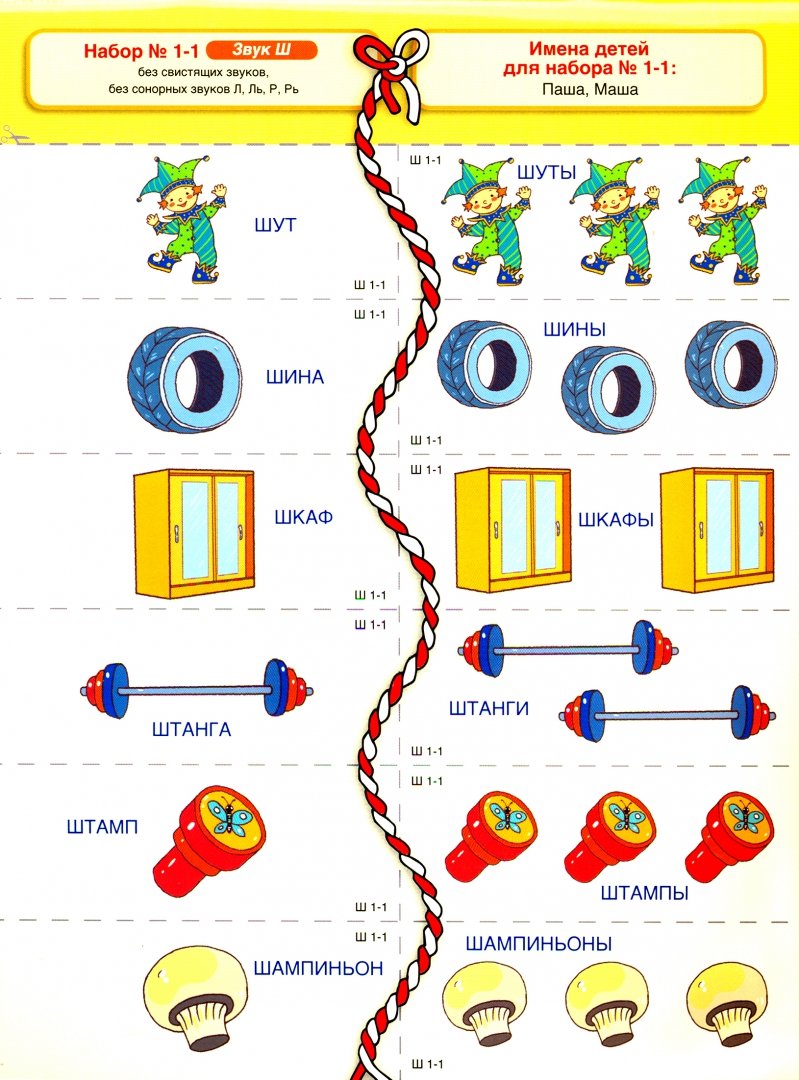 3. Составьте предложение про Пашу, используя иллюстрации из упражнения 1. Например, Паша видел шута. Взрослый обращает внимание на правильное произношение звука [Ш] в предложении.ШАГ 31. Перейдите по ссылке https://youtu.be/_n2aj50Msuk , вместе с ребенком поиграйте в игру «Рифмушки».Взрослый обращает внимание на правильное произношение звука [Ш] в предложении.2. Выполните упражнение на развитие фонематического слуха «Хлопушки».Взрослый медленно и четко произносит слова. Ребенок, услышав в слове звук [Ш], хлопает в ладоши, как бы «ловит» звук.Например, шаг, мяч, санки, шапка, шуба, жук, звук и т.д.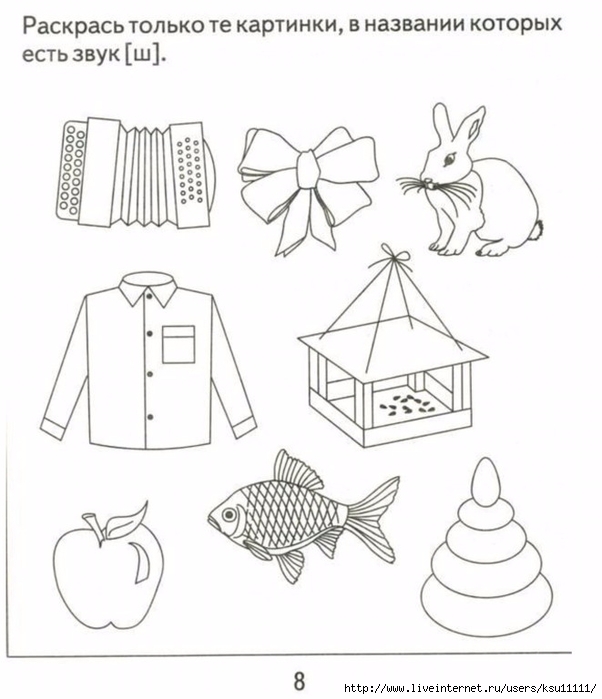 ШАГ 4Выучите с ребенком стихотворение по мнемотаблице.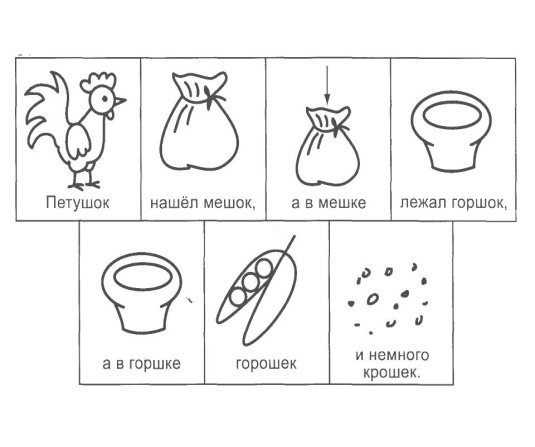 2. Учимся выделять звук в слове и определять его место. Взрослый произносит слова, утрированно выделяя место звука в слове (маш-ш-шина). Ребенок определяет место звука в слове и соединяет с нужной схемой.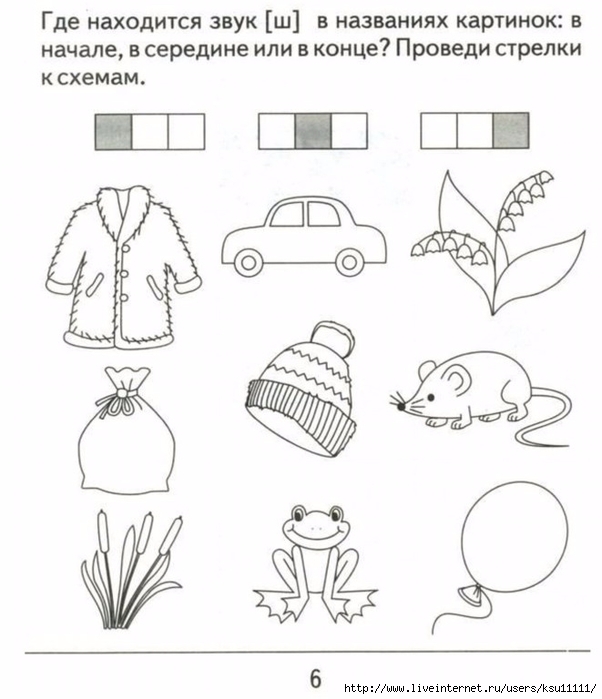 ШАГ 51. Игра «Эхо». Повторяй предложения за взрослым. 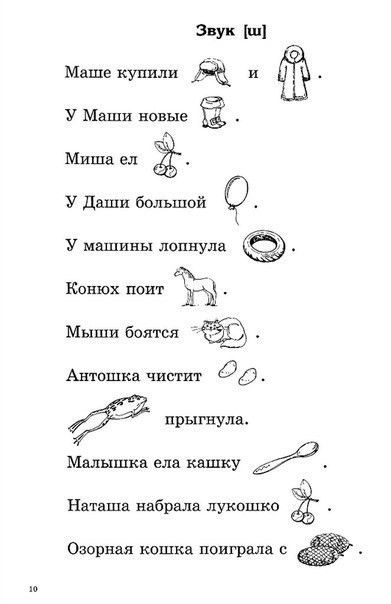 2.  Закрепить употребление существительных в форме единственного и множественного числа в именительном и родительном падежах поможет видео https://youtu.be/cpf7h1nOnc8 ШАГ 61. Вместе с ребенком подготовьте пересказ рассказа с картинками.  Взрослый читает текст, делая паузу перед картинкой, которую называет ребенок. По каждому предложению задайте по 2-3 вопроса, попросите ответить на них полным предложением. Например вопросы к 1 предложению: Что решила сделать Маша?Кому Маша решила сшить новый костюм?Что решила сшить Маша мишке?Затем повторно прочитайте рассказ и предложите ребенку пересказ его с опорой на картинки. При пересказе  обращайте внимание на правильность произношения звука [Ш].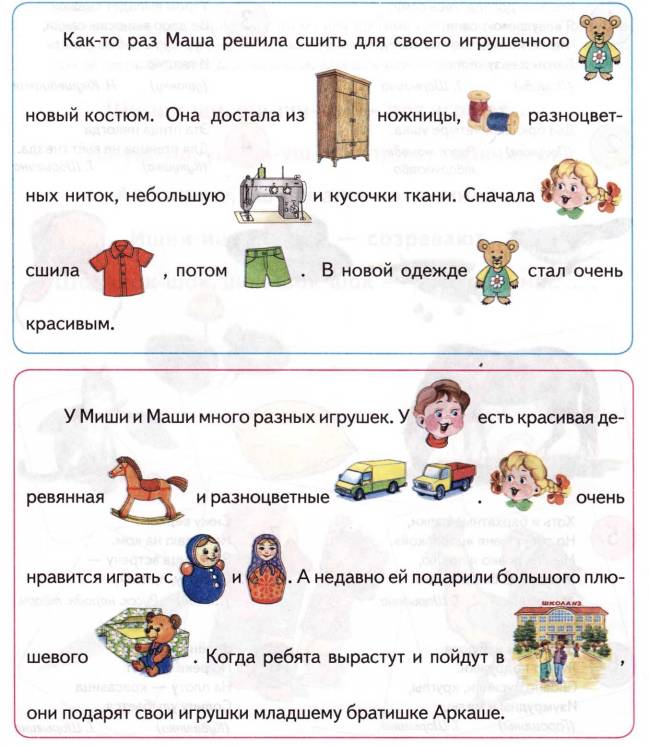 Придумайте название рассказа.       3. Выполни звуковой анализ слова «ШУБА». Для образца дан анализ слова «ШАР».ШАГ 7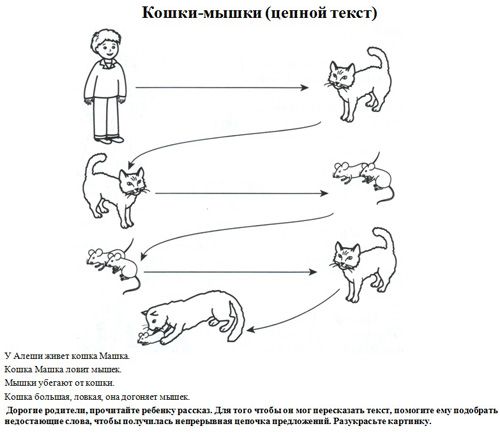 2.Вспомни слова со звуком [Ш]. Нарисуй их.